<Commission>{AGRI}Põllumajanduse ja maaelu arengu komisjon</Commission><RefProc>2018/0332</RefProc><RefTypeProc>(COD)</RefTypeProc><Date>{20/02/2019}20.2.2019</Date><TitreType>ARVAMUS</TitreType><CommissionResp>Esitaja: põllumajanduse ja maaelu arengu komisjon</CommissionResp><CommissionInt>Saaja: transpordi- ja turismikomisjon</CommissionInt><Titre>mis käsitleb ettepanekut võtta vastu Euroopa Parlamendi ja nõukogu direktiiv, millega lõpetatakse aastaaegadega seotud kellakeeramine</Titre><DocRef>(COM(2018)639 – C8-0408/2018 – 2018/0332(COD))</DocRef>Arvamuse koostaja: <Depute>Ulrike Müller</Depute>PA_LegamLÜHISELGITUSEuroopa Parlament palus oma 8. veebruari 2018. aasta resolutsioonis Euroopa Komisjonil viia läbi suveaja korra hindamine ja vajaduse korral teha ettepanek selle läbivaatamiseks.Seejärel korraldas Euroopa Komisjon 2018. aasta suvel avaliku konsultatsiooni. Konsultatsiooni käigus ilmnes kodanike kindel toetus kaks korda aastas toimuva kellakeeramise lõpetamisele. Arvamuse koostaja rõhutab parlamendi tahet võtta seda Euroopa kodanike selget soovi kuulda. Seetõttu toetab arvamuse koostaja komisjoni 12. septembri 2018. aasta ettepanekut lõpetada aastaaegadega seotud kellakeeramine. Kellakeeramise lõpetamisel on mitmeid olulisi mõjusid. Need mõjud puudutavad nii kodanike tervist seoses biorütmi mõjutamisega kui ka loomade tervist. Samuti mõjutab see tugevalt ELi ühtlustamist. Liikmesriikide territooriumid ulatuvad kolme eri ajavööndisse (GMT 0, +1 ja +2) ning igasugune ettevalmistamata ja kooskõlastamata lähenemisviis võib ühtse turu toimimist kahjustada. Oma territooriumil vööndiaja valimine jääb lõppkokkuvõttes liikmesriikide pädevusse. Selle tulemusel on suur oht ajavööndite killustumiseks, kuna naaberriigid võivad otsustada jääda eri ajavöönditesse. Samuti on arvamuse koostaja arvestanud, et Austria eesistumise ajal ei peetud teemat esmatähtsaks ja et transpordiministrid jäid oma kohtumistel 2018. aasta oktoobris ja juunis ning 2017. aasta detsembris selles küsimuses erinevatele seisukohtadele. Võttes arvesse neid piiravaid tegureid suveaja korra lõpetamisele, soovitab arvamuse koostaja järgmist lähenemisviisi. Kooskõlastamine on esmatähtis ühtse turu toimimise tagamiseks, sest eri ajavööndites tegutsemine mõjutab mitmeid majandusharusid ja kodanike liikumist. See on eriti oluline, kui arvestada, et eelmine suveaja korda puudutav direktiiv võeti vastu siis, kui liikmesriike oli kõigest 15. Seetõttu leiab arvamuse koostaja, et jõustumine 1. aprillil 2019 oleks liiga varajane ja see tuleb lükata edasi aastasse 2020, et anda liikmesriikidele aega muudatusteks valmistuda ja neid kooskõlastada. Vaatamata liikmesriikide otsustuspädevusele soovitab arvamuse koostaja siiski naasmist talveaja kui vööndiaja juurde. Kuna aasta läbi kehtiv suveaeg tähendaks tehniliselt ajavööndi muutust, lihtsustaksid kõik talveaja kui vööndiaja juurde jäävad riigid kellakeeramise lõpetamise protsessi ja väldiksid liikmesriikidevahelist killustumist. Samuti on üheks võimaluseks protsessi lihtsustada liikmesriikide omavaheline kooskõlastamine naaberriikide rühmades, eelkõige vastavalt ajavöönditele (GMT 0, +1 ja +2), et säilitada praegune olukord. MUUDATUSETTEPANEKUDPõllumajanduse ja maaelu arengu komisjon palub vastutaval transpordi- ja turismikomisjonil võtta arvesse järgmisi muudatusettepanekuid:<RepeatBlock-Amend><Amend>Muudatusettepanek		<NumAm>1</NumAm><DocAmend>Ettepanek võtta vastu direktiiv</DocAmend><Article>Põhjendus 2</Article></Amend><Amend>Muudatusettepanek		<NumAm>2</NumAm><DocAmend>Ettepanek võtta vastu direktiiv</DocAmend><Article>Põhjendus 3</Article></Amend><Amend>Muudatusettepanek		<NumAm>3</NumAm><DocAmend>Ettepanek võtta vastu direktiiv</DocAmend><Article>Põhjendus 3 a (uus)</Article></Amend><Amend>Muudatusettepanek		<NumAm>4</NumAm><DocAmend>Ettepanek võtta vastu direktiiv</DocAmend><Article>Põhjendus 4</Article></Amend><Amend>Muudatusettepanek		<NumAm>5</NumAm><DocAmend>Ettepanek võtta vastu direktiiv</DocAmend><Article>Põhjendus 4 a (uus)</Article></Amend><Amend>Muudatusettepanek		<NumAm>6</NumAm><DocAmend>Ettepanek võtta vastu direktiiv</DocAmend><Article>Põhjendus 4 b (uus)</Article></Amend><Amend>Muudatusettepanek		<NumAm>7</NumAm><DocAmend>Ettepanek võtta vastu direktiiv</DocAmend><Article>Põhjendus 5</Article></Amend><Amend>Muudatusettepanek		<NumAm>8</NumAm><DocAmend>Ettepanek võtta vastu direktiiv</DocAmend><Article>Põhjendus 7</Article></Amend><Amend>Muudatusettepanek		<NumAm>9</NumAm><DocAmend>Ettepanek võtta vastu direktiiv</DocAmend><Article>Artikkel 1 – lõige 1</Article><TitreJust>Selgitus</TitreJust>Eesmärk on vältida erinevaid aegu ELi riikide vahel. Ühine valik ELi tasandil oleks hea ühtse turu ja kodanike igapäevaelu seisukohalt.</Amend><Amend>Muudatusettepanek		<NumAm>10</NumAm><DocAmend>Ettepanek võtta vastu direktiiv</DocAmend><Article>Artikkel 1 – lõige 2</Article></Amend><Amend>Muudatusettepanek		<NumAm>11</NumAm><DocAmend>Ettepanek võtta vastu direktiiv</DocAmend><Article>Artikkel 4 – lõige 1 – lõik 1</Article></Amend><Amend>Muudatusettepanek		<NumAm>12</NumAm><DocAmend>Ettepanek võtta vastu direktiiv</DocAmend><Article>Artikkel 4 – lõige 1 – lõik 2</Article></Amend><Amend>Muudatusettepanek		<NumAm>13</NumAm><DocAmend>Ettepanek võtta vastu direktiiv</DocAmend><Article>Artikkel 5 – lõik 1</Article></Amend></RepeatBlock-Amend> NÕUANDVA KOMISJONI MENETLUSNIMELINE LÕPPHÄÄLETUS NÕUANDVAS KOMISJONIS
Kasutatud tähised: +	:	poolt–	:	vastu0	:	erapooletuEuroopa Parlament2014-2019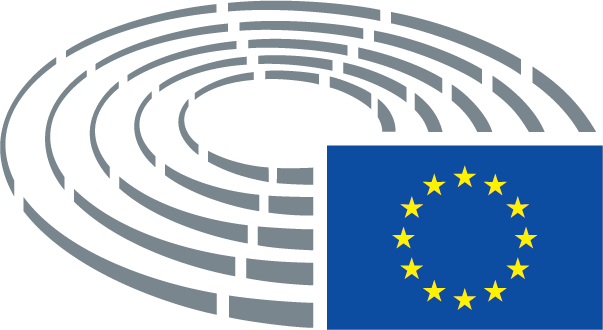 Komisjoni ettepanekMuudatusettepanek(2)	Euroopa Parlament palus 8. veebruari 2018. aasta resolutsiooniga komisjonil korraldada direktiivis 2000/84/EÜ sätestatud suveaja korra hindamine ja vajaduse korral teha ettepanek selle läbivaatamiseks. Resolutsioonis kinnitati ka, et on oluline säilitada kogu liidus ühtlustatud lähenemine kellaaja korrale.(2)	Euroopa Parlament palus 8. veebruari 2018. aasta resolutsiooniga komisjonil korraldada koos liikmesriikidega direktiivis 2000/84/EÜ sätestatud suveaja korra hindamine ja vajaduse korral teha ettepanek selle läbivaatamiseks. Resolutsioonis kinnitati ka, et on oluline säilitada kogu liidus ühtlustatud lähenemine kellaaja korrale.Komisjoni ettepanekMuudatusettepanek(3)	Komisjon on vaadanud läbi kättesaadavad tõendid, mis viitavad liidu ühtlustatud eeskirjade olulisusele selles valdkonnas, et tagada siseturu nõuetekohane toimimine ja vältida muu hulgas häireid veoteenuste ajakava korraldamises ning side- ja infosüsteemide toimimises, suuremaid kulusid piiriüleses kaubanduses või tootlikkuse langust kaupade ja teenuste puhul. Puuduvad tõendid selle kohta, kas suveaja korrast saadav kasu kaalub üles kaks korda aastas toimuva kellakeeramisega seotud ebamugavused.(3)	Komisjon on vaadanud läbi kättesaadavad tõendid, mis viitavad liidu ühtlustatud eeskirjade olulisusele selles valdkonnas, et tagada siseturu nõuetekohane toimimine, luua õiguskindlus ja pikaajaline töökindlus ning vältida muu hulgas häireid reisijate- ja kaubaveoteenuste ajakava korraldamises ja toimimises ning side- ja infosüsteemide toimimises, suuremaid kulusid piiriüleses kaubanduses või tootlikkuse langust kaupade ja teenuste puhul ja mõju põllumajanduse tootlikkusele. Tõendid näitavad, et suveaja korrast saadav kasu ei kaalu üles kaks korda aastas toimuva kellakeeramisega seotud ebamugavusi.Komisjoni ettepanekMuudatusettepanek(3 a)	Selles kontekstis on heaks näiteks loomakasvatajad, kelle puhul suveaja korda peeti esialgsel hinnangul põllumajanduse töötavadega vastuolus olevaks eelkõige niigi väga varajase tööpäeva alguse tõttu ka vööndiaja tingimustes. Samuti arvati, et kaks korda aastas toimuv üleminek suveajale muudab keerulisemaks toodangu või loomade turule viimise. Lisaks oletati, et kuna lehmad jäävad oma loomuliku lüpsirütmi juurde, siis nende piimaand väheneb. Tänapäevane põllumajandustehnika ja -tavad on siiski muutnud põllumajandust sel moel, et suurem osa neist probleemidest ei ole enam asjakohased, ent loomade biorütmi ja loomakasvatajate töötingimusi puudutav mure siiski püsib.Komisjoni ettepanekMuudatusettepanek(4)	Suveaja korra üle käib elav avalik mõttevahetus ja mõned liikmesriigid on juba teatanud, et nad eelistavad lõpetada selle korra kohaldamise. Neid arenguid arvestades on vaja jätkuvalt tagada siseturu nõuetekohane toimimine ja vältida märkimisväärseid häireid, mida võivad põhjustada liikmesriikidevahelised erinevused selles valdkonnas. Seepärast on asjakohane lõpetada suveaja korra kohaldamine kooskõlastatud viisil.(4)	Suveaja korra üle käib tänu paljude liikmesriikide riiklike tegevusrühmade aktiivsele osalemisele elav avalik mõttevahetus ja mõned liikmesriigid on juba teatanud, et nad eelistavad lõpetada selle korra kohaldamise. Toimunud arutelude käigus hindasid eri valdkondade, sealhulgas meditsiini ja veterinaaria, põllumajanduse, hariduse ja turismi spetsialistid iga-aastase kellakeeramise kahjulikku mõju. Neid arenguid arvestades on vaja jätkuvalt tagada siseturu nõuetekohane toimimine ja vältida märkimisväärseid häireid, mida võivad põhjustada liikmesriikidevahelised erinevused selles valdkonnas. Seepärast on asjakohane lõpetada suveaja korra kohaldamine kooskõlastatud viisil.Komisjoni ettepanekMuudatusettepanek(4 a)	Paljudes kodanikualgatustes rõhutatakse kodanike muret kaks korda aastas toimuva kellakeeramise pärast, mistõttu liikmesriikidele tuleks anda aega ja pakkuda võimalust korraldada avalikke konsultatsioone ja koostada mõjuhinnanguid, et saada paremini aru aastaaegadega seotud kellakeeramise lõpetamise tagajärgedest kõikides piirkondades.Komisjoni ettepanekMuudatusettepanek(4 b)	Käesoleva direktiivi ühtlustatud rakendamise tagamiseks konsulteerivad liikmesriigid üksteisega ja kooskõlastavad võimalikke ajavööndimuutusi, et mitte tekitada ebapraktilisi ajavööndeid ja tõsiseid häireid siseturule.Komisjoni ettepanekMuudatusettepanek(5)	Käesolev direktiiv ei tohiks piirata iga liikmesriigi õigust otsustada tema jurisdiktsiooni alla ja aluslepingute territoriaalsesse kohaldamisalasse kuuluvate territooriumide vööndiaja või -aegade ja nende edasise muutmise üle. Kuid tagamaks, et suveaja korra kohaldamine mõne liikmesriigi poolt ei häiriks siseturu toimimist, ei peaks liikmesriigid muutma vööndiaega aastaaegade muutusega seotud põhjustel nende jurisdiktsiooni alla kuuluval igal konkreetsel territooriumil isegi mitte ajavööndi muutmiseks. Selleks et minimeerida häireid, muu hulgas transpordi-, kommunikatsiooni- ja muudele asjaomastele sektoritele, peaksid liikmesriigid teatama komisjonile õigeaegselt kavatsusest muuta oma vööndiaega ja teatatud muudatusi edaspidi ka kohaldama. Komisjon peaks selle teate alusel teavitama kõiki liikmesriike, et nad saaksid võtta kõik vajalikud meetmed. Samuti peaks komisjon teavitama üldsust ja sidusrühmi, avaldades selle teabe.(5)	Käesolev direktiiv ei tohiks piirata iga liikmesriigi õigust otsustada tema jurisdiktsiooni alla ja aluslepingute territoriaalsesse kohaldamisalasse kuuluvate territooriumide vööndiaja või -aegade ja nende edasise muutmise üle. Kuid tagamaks, et suveaja korra kohaldamine mõne liikmesriigi poolt ei häiriks siseturu toimimist, ei peaks liikmesriigid muutma vööndiaega aastaaegade muutusega seotud põhjustel nende jurisdiktsiooni alla kuuluval igal konkreetsel territooriumil isegi mitte ajavööndi muutmiseks. Selleks et minimeerida häireid, muu hulgas transpordi-, kommunikatsiooni-, põllumajandus- ja muudele asjaomastele sektoritele, peaksid liikmesriigid teatama komisjonile õigeaegselt kavatsusest muuta oma vööndiaega ja teatatud muudatusi edaspidi ka kohaldama. Komisjon peaks selle teate alusel teavitama kõiki liikmesriike, et nad saaksid võtta kõik vajalikud meetmed. Samuti peaks komisjon teavitama üldsust ja sidusrühmi, avaldades selle teabe.Komisjoni ettepanekMuudatusettepanek(7)	Direktiivi tuleks kohaldada alates 1. aprillist 2019, nii et viimane suveaja periood, mille suhtes kohaldatakse direktiivi 2000/84/EÜ, peaks algama igas liikmesriigis 31. märtsil 2019 kell 01.00 koordineeritud maailmaaja järgi. Liikmesriigid, kes kavatsevad pärast suveaja perioodi vastu võtta vööndiaja, mis vastab direktiivi 2000/84/EÜ kohaselt kehtestatud talveajale, peaksid muutma oma vööndiaega 27. oktoobril 2019 kell 01.00 koordineeritud maailmaaja järgi, nii et eri liikmesriikides tehtavad sarnased ja püsivad muudatused toimuksid samaaegselt. On soovitav, et liikmesriigid võtaksid vastu otsused vööndiaja kohta, mida nad hakkavad kohaldama alates 2019. aastast, kooskõlastatud viisil.(7)	Direktiivi tuleks kohaldada alates 1. aprillist 2020, nii et viimane suveaja periood, mille suhtes kohaldatakse direktiivi 2000/84/EÜ, peaks algama igas liikmesriigis 29. märtsil 2020 kell 01.00 koordineeritud maailmaaja järgi. Liikmesriigid, kes kavatsevad pärast suveaja perioodi vastu võtta vööndiaja, mis vastab direktiivi 2000/84/EÜ kohaselt kehtestatud talveajale, peaksid muutma oma vööndiaega 31. oktoobril 2020 kell 01.00 koordineeritud maailmaaja järgi, nii et eri liikmesriikides tehtavad sarnased ja püsivad muudatused toimuksid samaaegselt ja koordineeritult. On soovitav, et liikmesriigid võtaksid vastu otsused vööndiaja kohta, mida nad hakkavad kohaldama alates 2020. aastast, kooskõlastatud viisil.Komisjoni ettepanekMuudatusettepanek1.	Liikmesriigid ei muuda oma vööndiaega või -aegu vastavalt aastaaegadele.1.	Liikmesriigid ei muuda oma vööndiaega või -aegu vastavalt aastaaegadele. Nad valivad ühiselt kas alalise vööndiaja või alalise suveaja, mis kehtib kogu liidus.Komisjoni ettepanekMuudatusettepanek2.	Olenemata lõikest 1 võivad liikmesriigid siiski muuta oma vööndiaega või -aegu vastavalt aastaaegadele 2019. aastal, tingimusel et nad teevad seda 27. oktoobril 2019 kell 01.00 koordineeritud maailmaaja järgi. Liikmesriigid teatavad sellest otsusest vastavalt artiklile 2.2.	Olenemata lõikest 1 võivad liikmesriigid siiski muuta oma vööndiaega või -aegu vastavalt aastaaegadele 2020. aastal, tingimusel et nad teevad seda 31. oktoobril 2020 kell 01.00 koordineeritud maailmaaja järgi. Liikmesriigid teatavad sellest otsusest vastavalt artiklile 2.Komisjoni ettepanekMuudatusettepanekLiikmesriigid võtavad vastu ja avaldavad käesoleva direktiivi järgimiseks vajalikud õigus- ja haldusnormid hiljemalt 1. aprilliks 2019. Nad edastavad kõnealuste normide teksti viivitamata komisjonile.Liikmesriigid võtavad vastu ja avaldavad käesoleva direktiivi järgimiseks vajalikud õigus- ja haldusnormid hiljemalt 1. aprilliks 2020. Nad edastavad kõnealuste normide teksti viivitamata komisjonile.Komisjoni ettepanekMuudatusettepanekLiikmesriigid kohaldavad neid norme alates 1. aprillist 2019.Liikmesriigid kohaldavad neid norme alates 1. aprillist 2020.Komisjoni ettepanekMuudatusettepanekDirektiiv 2000/84/EÜ tunnistatakse kehtetuks alates 1. aprillist 2019.Direktiiv 2000/84/EÜ tunnistatakse kehtetuks alates 1. aprillist 2020.PealkiriAastaaegadega seotud kellakeeramise lõpetamineAastaaegadega seotud kellakeeramise lõpetamineAastaaegadega seotud kellakeeramise lõpetamineAastaaegadega seotud kellakeeramise lõpetamineViitedCOM(2018)0639 – C8-0408/2018 – 2018/0332(COD)COM(2018)0639 – C8-0408/2018 – 2018/0332(COD)COM(2018)0639 – C8-0408/2018 – 2018/0332(COD)COM(2018)0639 – C8-0408/2018 – 2018/0332(COD)Vastutav komisjon       istungil teada andmise kuupäevTRAN13.9.2018Arvamuse esitaja(d)       istungil teada andmise kuupäevAGRI13.9.2018AGRI13.9.2018AGRI13.9.2018AGRI13.9.2018Arvamuse koostaja       nimetamise kuupäevUlrike Müller9.10.2018Ulrike Müller9.10.2018Ulrike Müller9.10.2018Ulrike Müller9.10.2018Vastuvõtmise kuupäev19.2.2019Lõpphääletuse tulemus+:–:0:259325932593Lõpphääletuse ajal kohal olnud liikmedClara Eugenia Aguilera García, Eric Andrieu, José Bové, Daniel Buda, Matt Carthy, Jacques Colombier, Michel Dantin, Albert Deß, Jørn Dohrmann, Herbert Dorfmann, Norbert Erdős, Luke Ming Flanagan, Karine Gloanec Maurin, Beata Gosiewska, Martin Häusling, Esther Herranz García, Jan Huitema, Ivan Jakovčić, Norbert Lins, Philippe Loiseau, Mairead McGuinness, James Nicholson, Maria Noichl, Marijana Petir, Laurenţiu Rebega, Jens Rohde, Bronis Ropė, Maria Lidia Senra Rodríguez, Ricardo Serrão Santos, Czesław Adam Siekierski, Tibor Szanyi, Maria Gabriela Zoană, Marco ZulloClara Eugenia Aguilera García, Eric Andrieu, José Bové, Daniel Buda, Matt Carthy, Jacques Colombier, Michel Dantin, Albert Deß, Jørn Dohrmann, Herbert Dorfmann, Norbert Erdős, Luke Ming Flanagan, Karine Gloanec Maurin, Beata Gosiewska, Martin Häusling, Esther Herranz García, Jan Huitema, Ivan Jakovčić, Norbert Lins, Philippe Loiseau, Mairead McGuinness, James Nicholson, Maria Noichl, Marijana Petir, Laurenţiu Rebega, Jens Rohde, Bronis Ropė, Maria Lidia Senra Rodríguez, Ricardo Serrão Santos, Czesław Adam Siekierski, Tibor Szanyi, Maria Gabriela Zoană, Marco ZulloClara Eugenia Aguilera García, Eric Andrieu, José Bové, Daniel Buda, Matt Carthy, Jacques Colombier, Michel Dantin, Albert Deß, Jørn Dohrmann, Herbert Dorfmann, Norbert Erdős, Luke Ming Flanagan, Karine Gloanec Maurin, Beata Gosiewska, Martin Häusling, Esther Herranz García, Jan Huitema, Ivan Jakovčić, Norbert Lins, Philippe Loiseau, Mairead McGuinness, James Nicholson, Maria Noichl, Marijana Petir, Laurenţiu Rebega, Jens Rohde, Bronis Ropė, Maria Lidia Senra Rodríguez, Ricardo Serrão Santos, Czesław Adam Siekierski, Tibor Szanyi, Maria Gabriela Zoană, Marco ZulloClara Eugenia Aguilera García, Eric Andrieu, José Bové, Daniel Buda, Matt Carthy, Jacques Colombier, Michel Dantin, Albert Deß, Jørn Dohrmann, Herbert Dorfmann, Norbert Erdős, Luke Ming Flanagan, Karine Gloanec Maurin, Beata Gosiewska, Martin Häusling, Esther Herranz García, Jan Huitema, Ivan Jakovčić, Norbert Lins, Philippe Loiseau, Mairead McGuinness, James Nicholson, Maria Noichl, Marijana Petir, Laurenţiu Rebega, Jens Rohde, Bronis Ropė, Maria Lidia Senra Rodríguez, Ricardo Serrão Santos, Czesław Adam Siekierski, Tibor Szanyi, Maria Gabriela Zoană, Marco ZulloLõpphääletuse ajal kohal olnud asendusliikmedFranc Bogovič, Angélique Delahaye, Karin Kadenbach, Elsi Katainen, Thomas WaitzFranc Bogovič, Angélique Delahaye, Karin Kadenbach, Elsi Katainen, Thomas WaitzFranc Bogovič, Angélique Delahaye, Karin Kadenbach, Elsi Katainen, Thomas WaitzFranc Bogovič, Angélique Delahaye, Karin Kadenbach, Elsi Katainen, Thomas Waitz25+ALDEIvan Jakovčić, Elsi KatainenECRJørn DohrmannENFJacques Colombier, Philippe LoiseauGUE/NGLMaria Lidia Senra RodríguezPPEFranc Bogovič, Daniel Buda, Angélique Delahaye, Albert Deß, Herbert Dorfmann, Norbert Erdős, Esther Herranz García, Norbert Lins, Marijana Petir, Czesław Adam SiekierskiS&DEric Andrieu, Karine Gloanec Maurin, Karin Kadenbach, Maria Noichl, Tibor Szanyi, Maria Gabriela ZoanăVERTS/ALEJosé Bové, Martin Häusling, Bronis Ropė9–ALDEJan Huitema, Jens RohdeECRJames NicholsonEFDDMarco ZulloGUE/NGLMatt Carthy, Luke Ming FlanaganPPEMichel DantinS&DClara Eugenia Aguilera García, Ricardo Serrão Santos30ECRBeata Gosiewska, Laurenţiu RebegaPPEMairead McGuinness